Муниципальное казенное общеобразовательное учреждение«Хунгиянская ООШ»"Космический первооткрыватель. (К 60-летию со дня первого полета человека в космос)".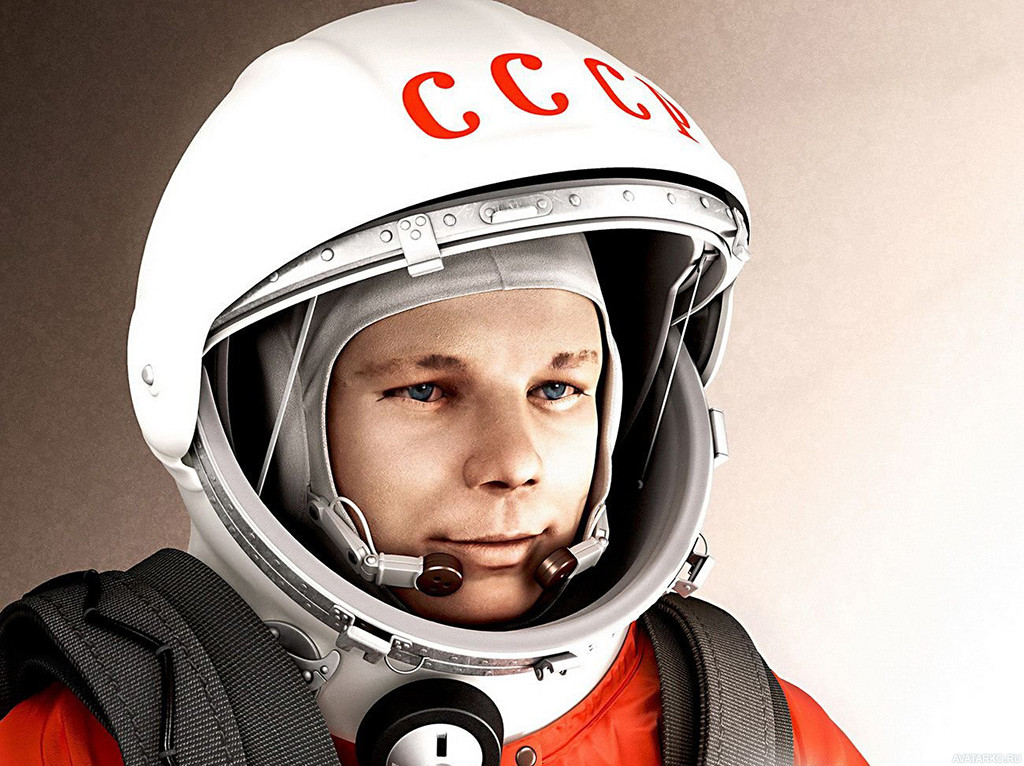 Учитель физики:Касумов К.А.с.Хунгия 2021Учитель: Дата: Тема: "Космический первооткрыватель. (К 60-летию со дня первого полета человека в космос)".Цели:расширить представления школьников о космосе, космонавтике;
способствовать активизации познавательной деятельности учащихся, развитию чувства солидарности и здорового соперничества; развивать логическое мышление, память и внимание, кругозор учащихся;способствовать воспитанию уважения к людям, посвятившим свою жизнь освоению космоса.
Оборудование:Рисунки и иллюстрации по теме.Фотографии летчиков-космонавтов.Аудиозаписи песен: “Знаете, каким он парнем был”, “Я – Земля, я своих провожаю питомцев”.Столы по количеству команд.Предварительная работа: Прежде чем начать мероприятие, необходимо разделить класс на 2 команды, состоящие из 5-6 учащихся, определить капитанов. Подготовить карточки с вопросами.Учитель: - Дорогие ребята, сегодня 12 апреля – День космонавтики, в связи с чем мы проводим свой урок. Никогда не забудет человечество прекрасный апрельский день 1961 года, когда русский парень Юрий Гагарин первым в мире открыл дорогу в космос. Мы гордимся, что первым в космос отправился советский человек - Юрий Алексеевич Гагарин.  Он сказал: “Поехали!”. И действительно, сейчас спутники и ракеты бороздят космос, множество космической техники побывало на Луне и на Марсе. То ли еще будет? А этот день, 12 апреля, традиционно отмечают как День космонавтики.- Послушайте песню «Знаете, каким он парнем был».1-й ученик.Стал космос нашей жизни частью,
Для космонавтов он, как дом.
Мы поздравляем с этим днем,
Когда по звездным перегонам
Промчался первый человек,
И, в красоту Земли влюбленный,
Прославил Родину навек.2-й ученик.Мы, конечно о подвиге Юрия знаем.
И сегодня, как было, как есть и как будет,
С добрым праздником от всей души поздравляем.
Мир героев своих никогда не забудет.3-й ученик.Сказал “поехали” Гагарин,
Ракета в космос понеслась.
Вот это был рисковый парень!
С тех пор эпоха началась.
Эпоха странствий и открытий,
Прогресса мира и труда,
Надежд, желаний и событий,
Теперь все это – навсегда.4-й ученик.Наступят дни, когда пространство
Кто хочет, сможет бороздить!
Хоть на Луну, пожалуйста, странствуй!
Никто не сможет запретить!
Вот будет жизнь! Но все же вспомним,
Что кто-то первым полетел…
Майор Гагарин, парень скромный,
Открыть эпоху он сумел.
(Махмуд Отар–Мухтаров)1-й ученик.А улыбка Юрия Гагарина бессмертна. Она стала символом. Гагарин улыбался всему миру. Он улыбался нашей планете, радовался солнцу, лесам и полям. И он сказал: “Облетев Землю в корабле-спутнике, я увидел, как прекрасна наша планета. Люди, будем хранить и приумножать эту красоту, а не разрушать ее!”. Да, она прекрасна. И нашу прекрасную и маленькую планету, единственную, где есть цветы, ручьи, березы, где есть смех и улыбки и любовь, надо беречь!2-й ученик.И еще Гагарин вот что сказал: “А завтра? Поселения на Луне, путешествия к Марсу. Научные станции на астероидах, связь с другими цивилизациями. Все это – будущее. Пусть не столь близкое, но реальное. И не будем огорчаться, что не мы с вами станем участниками дальних межпланетных экспедиций. Не будем завидовать людям будущего. Им, конечно, здорово повезет, для них станет привычным то, о чем мы можем только мечтать. Но и нам тоже выпало большое счастье. Счастье первых шагов в космос”.Учитель: - Кто из вас смотрел какой– либо фильм или читал книгу, где рассказывается о том, как люди спокойно могут передвигаться с одной планеты на другую?Как вы думаете, это просто фантастика или вполне реальное наше будущее?Учитель: - Игра “Горячий вопрос”. - Для обеих команд – вопрос есть ли жизнь на Марсе? - Одна команда приводит аргументы, доказывающие, что на Марсе нет жизни. Другая команда – что на Марсе есть жизнь. Время на подготовку 3 минуты. Побеждает команда, назвавшая больше аргументов.Из всех планет Солнечной системы Марс больше других похож на Землю. На поверхности планеты имеются вулканы и равнины. Здесь, как и на Земле, четыре времени года. Обычно температура на Марсе низкая, но летом может быть довольно тепло. Есть предположение, что когда-то на Марсе существовала жизнь. Высохшие моря и русла рек на поверхности Марса свидетельствуют о том, что некогда на планете была вода, а вода, как известно, источник жизни. Возможно, какие-то формы жизни сохранились и до сих пор. Может, на этой планете жизнь на более высоком уровне, чем на Земле, может, – пока еще только в простейших формах. Прямых доказательств какой-либо жизни ученые еще не предоставили нам. Но, я думаю, что эти открытия не за горами.Учитель: - Вопрос на засыпку обеим командам: почему Марс называют Красной планетой?Марс называют Красной планетой, так как он покрыт красноватой пылью. Порой в результате пыльных бурь обнажаются темные участки скального грунта. Как и на Земле, на Марсе есть полярные шапки на Южном и Северном полюсах планеты. Полярные шапки состоят из углекислого газа и замерзшей воды.Вопросы для разминки:1 команде: Можно ли Гагарина назвать пионером и если да, то почему?
2 команде: Кто был вторым космонавтом в нашей стране? (Г.С.Титов)
1 команде: Кто из советских космонавтов первым вышел в открытый космос? (А.А.Леонов)
2 команде: Как назывался первый космический корабль, доставивший космонавтов к Луне? Назовите имя командира. (“Апполон-11, Нил Армстронг)
1 команде: Как называется явление, когда все планеты Солнечной системы выстраиваются в одну линию? (Парад планет)
2 команде: Сколько земных суток составляют сутки на Марсе? (24,6 земных суток)Учитель:- А теперь игра “Вам - письмо”. На столе для вас 4 конверта с вопросами. В каждом конверте по пять вопросов. Капитан каждой команды выбирает понравившийся конверт: синий, зеленый, красный или желтый. Право выбора в первую очередь предоставляется команде, идущей впереди. Время подготовки 3 минуты.1 конверт:Кто из ученых является основоположником космонавтики? (К. Э. Циолковский)Назовите выдающегося конструктора ракетно-космических систем, с именем которого связаны первые победы нашей страны в освоении космоса. (Академик С. П. Королев)Почему 4 октября 1957 года считается началом космической эры человечества? (В этот день в нашей стране был впервые выведен на орбиту искусственный спутник земли.)Назовите космонавта, совершившего первый космический полет. (Ю. А. Гагарин)К какому событию приурочено празднование Дня космонавтики? (12 апреля 1961 года Ю. А. Гагарин совершил первый космический полет)2 конверт:Назовите первую женщину космонавта нашей страны. (Валентина Николаевна Терешкова)Из чего состоит наша солнечная система? (Из Солнца и всех тел, вращающихся вокруг него под действием сил притяжения)Что такое Вселенная? (Пространство и все тела, заполняющее его)Что такое галактика? (Гигантские скопления звезд, разбросанные по вселенной)В какой галактике мы живем? (Млечный Путь)3 конверт:Какие планеты нашей солнечной системы вы знаете? (Меркурий, Венера, Земля, Марс, Юпитер, Сатурн, Уран, Нептун, Плутон)Какую планету называют Утренней звездой? (Венера)Какая планета самая большая в солнечной системе? (Юпитер)Какая планета самая маленькая? (Плутон)Какой ученый доказал, что Земля вращается вокруг Солнца? (Польский ученый Николай Коперник)4 конверт:В какое время года Земля бывает ближе к Солнцу? (Зимой)Какая планета самая яркая из видимых с Земли? (Венера)На какой планете самые высокие горы? (На Марсе)Почему планету Марс называют красной планетой? (Из-за цвета ее пустынь)Можно ли отличить планету от звезды невооруженным глазом? (Звезда мерцает, а планета светит ровным светом).Учитель: - Команды готовили домашнее задание – вопросы для соперников. Отвечают команды по очереди: первый вопрос задает капитан команды, идущей впереди. На его вопрос отвечает капитан-соперник. Ответив на вопрос, капитан задает свой вопрос следующему участнику из команды соперников и т.д. Если команда не может ответить на вопрос, то отвечает та команда, которая задает вопрос. Полный ответ оценивается в 5 баллов, неполный ответ – в 3 балла. Итак, игра начинается.Вопросы первой команды:За сколько дней оборачивается Солнце вокруг своей оси? (За 27 дней)Назовите то место солнечной системы, куда ступала нога человека. (Луна)Что такое астрономия? (Наука о небесных телах)Что такое метеориты? (Обломки комет, упавшие на Землю)Что такое обсерватория? (Здание, оборудованное для астрономических наблюдений)Вопросы второй команды:Что такое телескоп? (Астрономический прибор для наблюдения за небесными телами)Кто изобрел первый телескоп? (Итальянский ученый Галилео Галилей)Как называется летательный космический аппарат? (Ракета)Сколько времени будет гореть спичка на Луне? (Только вспыхнет и погаснет, так как на Луне отсутствует кислород)Космонавту в условиях невесомости нужно заниматься физическими упражнениями. Могут ли для этого пригодиться гантели? (Нет, так как они потеряют вес)Подводятся итоги игры.- Заключительное слово (учителя) классного руководителя.- А теперь предлагаю послушать песню «Я – Земля, я своих провожаю питомцев».